RotkäppchenEs war einmal ein klein__ Mädchen, das lebte mit sein__ lieb__ Mutter in ein__ klein__ Häuschen am Rande ein__ groß__ Waldes.  Das Mädchen hatte von sein__ alt__ Großmutter ein rot__ Mützchen bekommen, mit welchem es so hübsch aussah, dass die meist__ Leute es nur „das Rotkäppchen“ nannten. Eines Morgens sagte die Mutter zu ihr__ lieb__ Tochter: „Deine arm__ Großmutter ist krank__ und liegt ganz allein in d__ Bett. Deshalb sollst du sie besuchen und ihr einen schön__ Kuchen und eine gut__ Flasche Wein bringen. Aber geh vorsichtig  durch d__ Wald, denn dort wohnt der bös__ Wolf“. Rotkäppchen versprach der Mutter, brav__ zu sein, und machte sich auf d__ lang__ Weg durch d__  dunkl__ Wald. Sie war noch nicht lange unterwegs, da kam schon der Wolf, der ein__ riesig__ Hunger hatte und sehr hässlich aussah. Er schaute das Mädchen gierig__ an. „Mein lieb__ Rotkäppchen, was machst du denn so allein hier in d__ Wald?“ Und das ängstlich__ Mädchen antwortete: „Ich muss mein__ krank__ Großmutter dies__ frisch__ Kuchen und eine Flasche von d__ gut__ Wein  bringen.“ Da sagte der schlau__ Wolf: „Deine Großmutter wird sich noch viel mehr freuen, wenn du ihr noch ein__ Strauß von dies__ duftend__ bunt__ Blumen mitbringst.“ Das Mädchen folgte dies__ gut__ Rat, pflückte ein__ groß__ Blumenstrauß und ging dann schnell__ weiter. Der Wolf aber war inzwischen zu d__ Haus der arm__ Großmutter gelaufen und hat sie mit Haut und Haaren gefressen. Dann hatte er ihr__ weiß__ Nachthemd angezogen und sich in ihr__ weich__ Bett gelegt, bis das ahnungslos__ Rotkäppchen kam.Der Wolf hatte die schwer__ Vorhänge zugezogen und in der klein__ Schlafkammer der Großmutter wurde es dunkel. Rotkäppchen konnte nicht gut__ sehen. Deshalb fragte es die Großmutter: „Aber Großmutter, warum hast du so groß__ Augen?“ – „Damit ich dich besser sehen kann“, antwortete der listig__ Wolf. „Großmutter, warum hast du so lang__ Ohren?“, fragte sie ängstlich __ weiter. „Damit ich dich  besser hören kann“, sagte der Wolf und leckte sich mit sein__ lang__ Zunge das Maul. „Aber Großmutter, warum hast du so ein__ groß__ Mund?“ „Damit ich dich besser fressen kann“, sagte der Wolf, sprang aus d__ Bett und fraß auch das klein__ Mädchen mit ein__ einzig__ Bissen auf. Dann wurde er müde__, legte sich wieder in d__ warm__ Bett der Großmutter und fiel in ein__ tief__ Schalf. Kurz__ Zeit später geht der alt__ Förster an d__ Häuschen der Großmutter vorbei. Er hörte das laut__ Schnarchen des Wolfes und rief verwundert__ aus: „Was ist nur mit der alt__ Frau? Sie schnarcht so, dass die hoh__ Bäume wackeln!“ Er betrat schnell__ das Zimmer, sah den schlafend__ Wolf und schoss ihn tot. Dann schnitt er mit sein__ scharf__ Messer den dick__ Bauch des tot__Wolfes auf und heraus kamen die Großmutter und das Rotkäppchen. Als sie den Förster erkannten, freuten sie sich sehr und dankten ihr__ tapfer__ Retter sehr herzlich__. Sie setzten ich an d__ rund__ Küchentisch, aßen den lecker__ Kuchen und der Förster bekam ein Glas von d__ gut__ Wein.Beschreiben Sie das Bild und benutzen Sie dabei  möglichst viele Adjektive!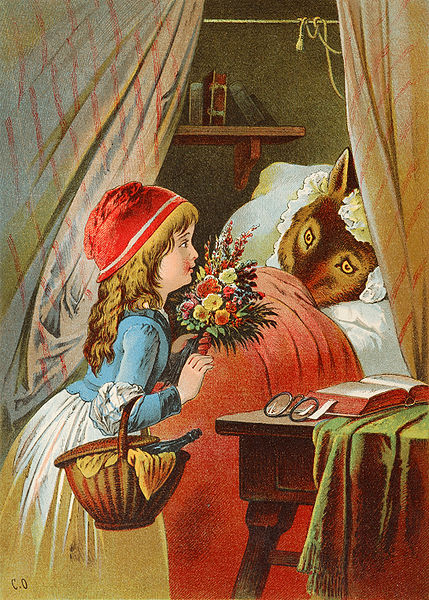 [cit. 2012-11-30]. Dostupný pod licencí Public domain na WWW:<http://de.wikipedia.org/w/index.php?title=Datei:Offterdinger_Rotkappchen_%282%29.jpg&filetimestamp=20090515203923>Erzählen Sie die Geschichte noch einmal mit eigenen Worten!Lösung:RotkäppchenEs war einmal ein kleines Mädchen, das lebte mit seiner lieben Mutter in einem kleinen Häuschen am Rande eines großen Waldes.  Das Mädchen hatte von seiner alten Großmutter ein rotes Mützchen bekommen, mit welchem es so hübsch aussah, dass die meisten Leute es nur „das Rotkäppchen“ nannten. Eines Morgens sagte die Mutter zu ihrer lieben Tochter: „Deine arme Großmutter ist krank- und liegt ganz allein in dem Bett. Deshalb sollst du sie besuchen und ihr einen schönen Kuchen und eine gute Flasche Wein bringen. Aber geh vorsichtig  durch den Wald, denn dort wohnt der böse Wolf“. Rotkäppchen versprach der Mutter, brav- zu sein, und machte sich auf den langen Weg durch den  dunklen Wald. Sie war noch nicht lange unterwegs, da kam schon der Wolf, der einen riesigen Hunger hatte und sehr hässlich aussah. Er schaute das Mädchen gierig- an. „Mein liebes Rotkäppchen, was machst du denn so allein hier in dem Wald?“ Und das ängstliche Mädchen antwortete: „Ich muss meine kranke Großmutter diesen frischen Kuchen und eine Flasche von dem guten Wein  bringen.“ Da sagte der schlaue Wolf: „Deine Großmutter wird sich noch viel mehr freuen, wenn du ihr noch einen Strauß von diesen duftenden bunten Blumen mitbringst.“ Das Mädchen folgte diesem guten Rat, pflückte einen großen Blumenstrauß und ging dann schnell- weiter. Der Wolf aber war inzwischen zu dem Haus der armen Großmutter gelaufen und hat sie mit Haut und Haaren gefressen. Dann hatte er ihr- weißes Nachthemd angezogen und sich in ihr- weiches Bett gelegt, bis das ahnungslose Rotkäppchen kam.Der Wolf hatte die schweren Vorhänge zugezogen und in der kleinen Schlafkammer der Großmutter wurde es dunkel. Rotkäppchen konnte nicht gut- sehen. Deshalb fragte es die Großmutter: „Aber Großmutter, warum hast du so große Augen?“ – „Damit ich dich besser sehen kann“, antwortete der listige Wolf. „Großmutter, warum hast du so lange Ohren?“, fragte sie ängstlich- weiter. „Damit ich dich  besser hören kann“, sagte der Wolf und leckte sich mit seiner langen Zunge das Maul. „Aber Großmutter, warum hast du so einen großen Mund?“ „Damit ich dich besser fressen kann“, sagte der Wolf, sprang aus dem Bett und fraß auch das kleine Mädchen mit einem einzigen Bissen auf. Dann wurde er müde-, legte sich wieder in das warme Bett der Großmutter und fiel in einen tiefen Schalf. Kurze Zeit später geht der alte Förster an dem Häuschen der Großmutter vorbei. Er hörte das laute Schnarchen des Wolfes und rief verwundert- aus: „Was ist nur mit der alten Frau? Sie schnarcht so, dass die hohen Bäume wackeln!“ Er betrat schnell- das Zimmer, sah den schlafenden Wolf und schoss ihn tot. Dann schnitt er mit seinem scharfen Messer den dicken Bauch des toten Wolfes auf und heraus kamen die Großmutter und das Rotkäppchen. Als sie den Förster erkannten, freuten sie sich sehr und dankten ihrem tapferen Retter sehr herzlich-. Sie setzten ich an den runden Küchentisch, aßen den leckeren Kuchen und der Förster bekam ein Glas von dem guten Wein.